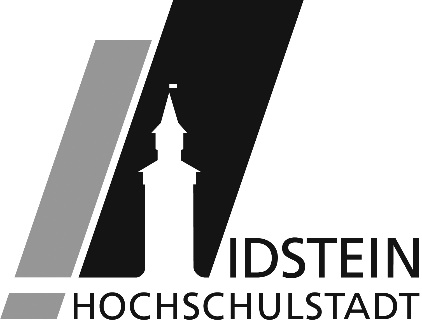 ÖFFENTLICHE BEKANNTMACHUNG DER HOCHSCUHLSTADT IDSTEINDie Stadt Bad Schwalbach, Stadt Eltville am Rhein, Gemeinde Heidenrod, Gemeinde Hohenstein, Gemeinde Hünstetten, Hochschulstadt Idstein, Gemeinde Kiedrich, Stadt Lorch, Gemeinde Niedernhausen, Stadt Oestrich-Winkel, Stadt Taunusstein, Gemeinde Waldems, Gemeinde Walluf vereinbaren aufgrund der 29 a und 29 b des Gesetzes über die kommunale Gemeinschaftsarbeit (KGG) vom 16. Dezember 1969 (GVBI. I S. 307), zuletzt geändert durch Artikel 1 des Gesetzes vom 11. Dezember 2019 (GVBI. S. 416) i.V.m. § 126 a der Hessischen Gemeindeordnung (HGO) in der Fassung der Bekanntmachung vom 7. März 2005 (GVBI. I S. 142), zuletzt geändert durch Artikel 2 des Gesetzes vom 30. Oktober 2019 (GVBI. S. 310), nachfolgende 1. Änderung der Satzung der Anstalt des öffentlichen Rechts (AöR), die den Namen Erneuerbare Energien Rheingau Taunus trägt.Aufgrund der §§ 5, 51, 126a der Hessischen Gemeindeordnung in der Fassung der Bekanntmachung vom 7. März 2005 (GVBI. I S. 142), zuletzt geändert durch Artikel 2 des Gesetzes vom 30. Oktober 2019 (GVBI. S. 310) und der §§ 29 a und 29 b des Gesetzes über die kommunale Gemeinschaftsarbeit (KGG) vom 16. Dezember 1969 (GVBI. I S. 307), zuletzt geändert durch Artikel 1 des Gesetzes vom 11. Dezember 2019 (GVBI. S. 416) haben:die Stadtverordnetenversammlung  der Stadt Bad Schwalbach in Ihrer Sitzung am 10.02.2020die Stadtverordnetenversammlung  der Stadt Eltville a.Rh. in Ihrer Sitzung am 14.12.2020die Gemeindevertretung der Gemeinde Heidenrod in Ihrer Sitzung am 30.03.2020die Gemeindevertretung der Gemeinde Hohenstein in Ihrer Sitzung am 17.02.2020die Gemeindevertretung der Gemeinde Hünstetten in Ihrer Sitzung am 29.04.2021die Stadtverordnetenversammlung  der Hochschulstadt Idstein in Ihrer Sitzung am 13.02.2020die Gemeindevertretung  der Gemeinde Kiedrich in Ihrer Sitzung am 19.06.2020die Stadtverordnetenversammlung  der Stadt Lorch in Ihrer Sitzung am 12.03.2020die Gemeindevertretung der Gemeinde Niedernhausen in Ihrer Sitzung am 07.07.2021die Stadtverordnetenversammlung  der Stadt Oestrich-Winkel  in Ihrer Sitzung am 27.04.2020die Stadtverordnetenversammlung  der Stadt Taunusstein  in Ihrer Sitzung am 27.02.2020die Gemeindevertretung der Gemeinde Waldems in Ihrer Sitzung am 06.05.2020die Gemeindevertretung der Gemeinde Walluf in Ihrer Sitzung am 12.12.2019folgende1. Änderungssatzung zur Anstaltssatzung der Anstalt öffentlichen Rechts Erneuerbare Energie Rheingau Taunus (in der Fassung des Inkrafttretens am 08. April 2017)                           beschlossen.Artikel 11.	§ 1 Abs. 4 erhält folgende Fassung:Trägerinnen der Anstalt sind die: Stadt Bad Schwalbach Stadt Eltville a.Rh., Gemeinde Heidenrod, Gemeinde Hohenstein, Gemeinde Hünstetten, Hochschulstadt Idstein, Gemeinde Kiedrich, Stadt Lorch, Gemeinde Niedernhausen, Stadt Oestrich-Winkel, Stadt Taunusstein, Gemeinde Waldems, Gemeinde Walluf,(im Folgenden als Anstaltsträgerinnen bezeichnet).2.	§ 9 Abs. 2 erhält folgende Fassung:Für die Haushalts- und Wirtschaftsführung der Anstalt gelten die Bestimmungen des Sechsten Teils der HGO und die dazu ergangenen Durchführungsbestimmungen (§ 154 Abs. 3 und 4 HGO) entsprechend.3.	§ 9 Abs. 4 erhält folgende Fassung:Der Vorstand hat den Jahresabschluss innerhalb von vier Monaten nach dem Ende des Wirtschaftsjahres aufzustellen und dem Verwaltungsrat zur Feststellung vorzulegen. Der Jahresabschluss mit Anhang und Rechenschaftsbericht ist vom Vorstand unter Angabe des Datums zu unterzeichnen.Artikel 2Alle übrigen Paragraphen der Anstaltssatzung der Anstalt Erneuerbare  Energien Rheingau-Taunus vom 08. April 2017 bleiben unverändert bestehen.Artikel 3Die 1. Änderungssatzung zur Anstaltssatzung der Anstalt Erneuerbare Energien Rheingau-Taunus vom 08. April 2017 tritt am Tag nach ihrer Bekanntmachung in Kraft.Die Satzung wird hiermit ausgefertigt.Für die Stadt Bad Schwalbach (Oberndörfer) Bürgermeister, (Neugebauer) Erster StadtratFür die Stadt Eltville am Rhein (Kunkel) Bürgermeister, (Pnischeck) Erster StadtratFür die Gemeinde Heidenrod (Diefenbach) Bürgermeister, (Hartenfels) Erster BeigeordneterFür die Gemeinde Hohenstein (Bauer) Bürgermeister, (Barber) Erster BeigeordneterFür die Gemeinde Hünstetten (Kraus) Bürgermeister, (Gerhard) Erster BeigeordneterFür die Hochschulstadt Idstein (Herfurth) Bürgermeister, (Müller) Erster StadtratFür die Gemeinde Kiedrich (Steinmacher) Bürgermeister, (Wolf) Erster BeigeordneterFür die Stadt Lorch (Reßler) Bürgermeister, (Gellweiler) StadtratFür die Gemeinde Niedernhausen (Reimann) Bürgermeister, (Dr. Beltz) Erster BeigeordneterFür die Stadt Oestrich-Winkel (Tenge) Bürgermeister, (Sommer) Erster StadtratFür die Stadt Taunusstein (Zehner) Bürgermeister, (Lachmuth) Erster StadtratFür die Gemeinde Waldems (Hies) Bürgermeister, (Rücker) Erster BeigeordneterFür die Gemeinde Walluf (Stavridis) Bürgermeister, (Hess) Erster BeigeordneterIdstein, den 2. Mai 2022Der Magistrat
der Hochschulstadt Idsteingez.Christian Herfurth 
Bürgermeister	